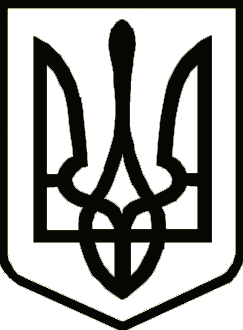 УкраїнаНОСІВСЬКА  МІСЬКА РАДА
Носівського району ЧЕРНІГІВСЬКОЇ  ОБЛАСТІР І Ш Е Н Н Я(тридцять сьома позачергова сесія сьомого скликання) 29 травня   2018 року                                           		      	      № 1/37/VII  м.Носівка     Про внесення змін до рішення  від 22.12.2017  року  «Про Програму відзначення державних та професійних свят, ювілейних дат, здійснення представницьких та інших заходів Носівської міської ради на 2018 рік»Керуючись  пунктом 22 частини 1 статті 26 Закону України «Про місцеве самоврядування в Україні»,  з метою  соціальної підтримки та вшанування довгожителів громади, міська рада вирішила:1. Внести зміни до Програми відзначення державних та професійних свят, ювілейних дат, здійснення представницьких та інших заходів Носівської міської ради на 2018 рік, затвердженої рішенням тридцять першої позачергової сесії міської ради сьомого скликання від 22 грудня 2017 року, а саме:- доповнити розділ 5. Напрями діяльності та заходи Програми вищезазначеної Програми наступним  пунктом:14. Видатки на вшанування жителів громади,  яким виповнилося  90 років,  95 та більше, з нагоди  дня народження.2. Відділу соціального захисту населення Носівської міської ради (Оксимець М.В.) і відділу бухгалтерського обліку та звітності виконавчого апарату Носівської міської ради (Самокиш В.С.) забезпечити виконання даного рішення в повному обсязі.3. Контроль за виконанням  рішення покласти на постійну комісію з питань освіти, охорони здоров’я, соціального захисту, культури, туризму, молоді та спорту.         Міський голова                                                         В.М. Ігнатченко